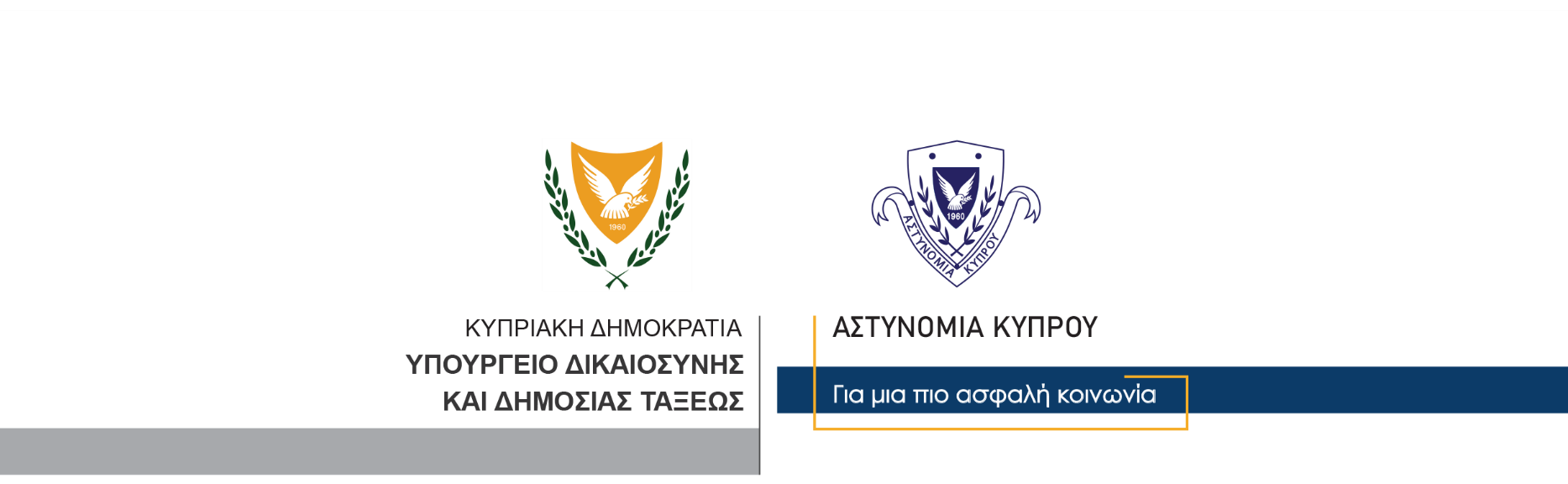 6 Απριλίου, 2023  Δελτίο Τύπου 1Εντοπισμός και κατάσχεση 540 γρ. κάνναβης, υπό σύλληψη 27χρονος	 Στις 4 Απριλίου, 2023 λήφθηκε πληροφορία στην Αστυνομία και συγκεκριμένα στην ΥΚΑΝ (Κλιμάκιο Πάφου) από τις Τελωνειακές Αρχές, για δέμα το οποίο προήλθε από χώρα του εξωτερικού στο Ταχυδρομείο Πάφου, το οποίο από έλεγχο διαπιστώθηκε ότι περιείχε 540 γραμμάρια ξηρής φυτικής ύλης κάνναβης.	Την επόμενη μέρα, 5/4/2023 γύρω στο μεσημέρι άγνωστος άντρας μετέβη στο Ταχυδρομείο όπου παρέλαβε το δέμα αφού προηγουμένως υπέγραψε με τα στοιχεία που άλλου προσώπου που αναφερόταν ως παραλήπτης. Τα μέλη της ΥΚΑΝ (Κλιμάκιο Πάφου) ανέκοψαν τον άντρα όπου από τις εξετάσεις διαπιστώθηκε ότι πρόκειται για 27χρονο ο οποίος διαμένει παράνομα στο έδαφος της Κυπριακής Δημοκρατίας. 	Ο 27χρονος τέθηκε υπό κράτηση ενώ η ΥΚΑΝ (Κλιμάκιο Πάφου) συνεχίζει τις εξετάσεις.   		    Κλάδος ΕπικοινωνίαςΥποδιεύθυνση Επικοινωνίας Δημοσίων Σχέσεων & Κοινωνικής Ευθύνης